STARTERS, SALADS & SOUPMUY GRANDE NACHO 15Tortilla chips, cheddar blend, smoked pulled pork, grilled corn, tomato, red onion, arugula, cilantro lime aioli, salsa, sour cream - ½ order $9 (GF)JUMBO LUMP CRAB CAKES 15Jumbo lump crab, onion, mayo, peppers, lemon ginger remoulade (GF)THE WINGS 12Morgan’s Buffalo style chicken wings, celery, ranch or blue cheese (GF)BAKED SPINACH ARTICHOKE DIP 12Spinach, artichoke, onion, five cheeses, fresh baked bread, fried pita   (GF)BEET & GOAT CHEESE SALAD  11Mixed greens, roasted beets, cucumber, onion, sorghum grain blend, herb-charred goat cheese, pine nuts, cider vinaigrette (GF)GPS HEALTHY BOWL SALAD 16Grains, Protein, Salad - herb grilled chicken & asparagus, warm quinoa, baby kale, arugula, edamame, beets, cucumber, tomato, peppers, red onion, dried cherries, spiced pecans, balsamic vinaigrette, sesame-plum sauce, fresh herbs, lemon   (GF)HOUSE SALAD 9/5Mixed greens, tomato, red onion, cucumber, croutons, parmesan, hard-boiled egg, poppy seed dressing, fresh herbs   (GF)CAESAR SALAD 9/5Grilled baby romaine, Caesar dressing, roasted tomatoes, parmesan cheese, char-grilled baguette   (GF)   Add chicken $5FRENCH ONION SOUP  6.50  Beef onion broth, crostini, melted Swiss cheese (GF)SOUP OF THE DAY, Cup 4.00 - Bowl 6.50  BURGERSBurgers served on grilled onion roll with pickle spear & kettle chips. (Lettuce & tomato available for burgers upon request)Substitute fries, onion rings, sweet potato fries, coleslaw, side house or Caesar salad $2.50. Sub Beyond Meat® Veggie Patty $2. GF bread substitution $2MORGAN’S MUSHROOM GARLIC BURGER  15Ground chuck, garlic grilled onion roll, smoked Gouda, garlic-sauteed mushrooms, roasted tomato, truffle aioli  (GF)BACON CHEESEBURGER 14Char-grilled ground chuck, cheddar cheese, smoked bacon  (GF)BRUNCH BURGER 15Ground chuck, cheddar cheese, bacon, fried egg, caramelized onion, mayo, bbq sauce (GF)AHI TUNA BURGER $16Fresh ground ahi tuna, cilantro, ginger, shallot, teriyaki glaze,arugula, wasabi aioliPLAIN JANE BURGER 12Grilled ground chuck, enjoy plain or top as you like  (GF)Add cheese, caramelized onions, bacon, fried egg, mushrooms $1 eachBEYOND MEAT ® VEGGIE BURGER 14 Char-grilled, sautéed mushrooms, peppers, onions, pepperjack cheese (GF)SANDWICHESSandwiches served with pickle spear & kettle chips. Substitute fries, onion rings, sweet potato fries, coleslaw, side house or Caesar salad $2.50. GF bread add $2BLACKENED CHICKEN CUBANO SLIDERS 15Spicy blackened chicken breast, smoked pulled pork, Swiss cheese, jalapeno mustard sauce, pickles, garlic grilled biscuits (GF)WILD RICE MEATLOAF & FRIED EGG SANDWICH 14Local beef & wild rice meatloaf, tomato pepper glaze, fried egg, truffle aioli, arugula, ciabatta roll  (GF)CINNAMON SMOKED TURKEY MELT 14Smoked turkey, bacon, smoked Gouda, roasted shallot & cranberry aioli, thick-sliced grilled cinnamon brioche bread   (GF)FRENCH DIP ON CIABATTA 14All natural shaved roast beef, Swiss cheese, caramelized onions,Dijon-horseradish sauce, au jus  (GF)GRILLED REUBEN  14Pulled slow braised corned beef, Swiss cheese, sauerkraut, Thousand Island dressing, caraway rye (GF) LAND & SEAFILET MIGNON 34Grilled 7 oz. filet, creamy onion risotto, smoked tomato demi-glace, Morgan’s vegetable of the day, fresh herbs   (GF)GRILLED NY STRIP 33Grilled 12 oz. NY strip  steak, fresh herbs, balsamic glaze, extra virgin olive oil, scallion mashed potatoes, Morgan’s vegetable of the day   (GF)JAMESON GLAZED PORK LOIN 18Slow roasted pork loin, Jameson Irish whiskey glaze, garlic-herb roasted red potatoes, Morgan’s vegetables  (GF)MINNESOTA MEATLOAF 16Local beef & wild rice meatloaf, tomato pepper glaze, scallion mashed potatoes, onion gravy, Morgan’s vegetables (GF)PISTACHIO CRUSTED SALMON 24Wild caught salmon, crushed pistachio crust, ginger wild rice blend, teriyaki sauce, sesame broccoli BAKED TURKEY POT PIE  14Brined & roasted turkey, roasted vegetables, potatoes, herbs, sherry cream, pastry crust – served with broccoli and cranberry sauceCHICKEN SALTIMBOCCA 19Sautéed chicken breast, prosciutto ham, asiago cheese blend, fettuccine, brandy-white-wine-sage butter sauce, diced tomato (GF)FISH & CHIPS 16Beer battered Icelandic cod, French fries, Morgan’s coleslaw,tartar sauce, lemonASIAGO CRUSTED WALLEYE 23Pan fried walleye fillet, Asiago crust, garlic-herb roasted redpotatoes, Morgan’s vegetables, lemon ginger remouladePASTASSHRIMP & ARTICHOKE SCAMPI 19Tiger shrimp, artichoke hearts, fresh tomato, cheese tortellini, white wine garlic butter sauce, parmesan cheese, fresh chives  (GF)BAKED SAUSAGE MOSTACCIOLI 16Creamy ricotta laced pasta, tomato-basil sauce, spicy Italian sausage, five cheese blend, fresh basil, extra virgin olive oilFETTUCCINE ALFREDO 14Heavy cream, fresh garlic, shallots, white wine, parmesan (GF)QUATTRO FORMAGGI  16Four cheese sauce (gorgonzola, fontina, fresh mozzarella, goat cheeses), sautéed chicken, smoked tomato, arugula, penne  (GF)FARMERS MARKET MAC & CHEESE 16Choose four items - onion, jalapeno, red pepper, asparagus, tomato, mushroom, broccoli, chorizo, Italian sausage, bacon, chicken  (GF)SEAFOOD RISOTTO 24Shrimp, crab, salmon, tomato seafood broth, Carnaroli rice, sweet cream butter, fresh basil, parmesan  (GF)TOMATO GARDEN PENNE 14Tomato, fresh basil, pan roasted garlic, parmesan, extra virgin olive oil, fresh mozzarella   (GF)Add Grilled Chicken, Italian Sausage $5,  GF pasta substitution add $2(GF) = CAN BE ORDERED GLUTEN FREE- PLEASE INFORM YOUR SERVER- Denotes items that can be prepared without ingredients that contain wheat or gluten in an environment that handles & prepares itemsthat contain wheat & gluten. Care is taken to minimize the riskof cross-contamination, but individual sensitivity to gluten shouldbe taken into consideration. $2 GF substitution for bread or pasta.SPECIALTY DRINKSMORGANTINI 				10Raspberry vodka, triple sec blended fruit juice, champagne chaser STRAWBERRY LEMON-TINI 		10Stolichnaya strawberry vodka, sweet & sour, sugared rimMINNESOTA MULE			9Prairie organic vodka, ginger beer and fresh limeCUCUMBER MINT MULE			9Prairie cucumber vodka, muddled mint & cucumber, lime juice, ginger beer, fresh limeIRISH MULE				9Jameson irish whiskey, ginger beer, fresh limeSTRAWBERRY MOJITO 			10Captain Morgan’s rum, mint, lime, strawberry puree, soda, BULLEIT OLD FASHIONED 			9Bulleit rye, sugar cube, bitters, sodaBOTTLE BEERBUD					6BUD LITE				6COORS LIGHT				6CORONA				7HEINEKEN				7MICH GOLDEN LIGHT			6MICHELOB ULTRA			6MILLER LITE				6NEWCASTLE				7SUMMIT					7ANGRY ORCHARD Hard Cider		7CRISPIN Hard Cider			7WHITE CLAW, Cherry			7DRAFT BEERBLUE MOON				7FULTON LONELY BLOND			7HOP DISH				7MICHELOB GOLDEN LIGHT			6MILLER LITE				6MOOSE DROOL				7SCHELL’S AMBER				7STELLA ARTOIS				7WHITE WINE BY THE GLASSSYCAMORE LANE, Chardonnay, CA			8SYCAMORE LANE, White Zinfandel, CA		8SEVEN DAUGHTERS, Moscato, IT			8SMOKING LOON Artist Series Pinot Grigio, CA	9   STARLING CASTLE Riesling, GER			10   HESS SELECT Chardonnay, CA			10THE CROSSINGS  Sauvignon Blanc, NZ		11  WHITE WINE BY THE BOTTLESYCAMORE LANE, Chardonnay, CA			30SYCAMORE LANE, White Zinfandel, CA		30SEVEN DAUGHTERS, Moscato, IT			30SMOKING LOON, Artist Pinot Grigio, CA		34STARLING CASTLE, Riesling, GERMANY		38HESS SELECT, Chardonnay, CA			38THE CROSSINGS, Sauvignon Blanc, NZ		42  GRGICH HILLS, Chardonnay, Napa, CA		58BOLGLE PHANTOM, Chardonnay, Lodi, CA		44RED WINE BY THE GLASSSYCAMORE LANE, Cabernet Sangria, CA		8  SYCAMORE LANE, Merlot, CA			8BOUQUET Malbec, Mendoza, ARGENTINA		8 SEAGLASS Pinot Noir, Santa Barbara, CA		9 FEDERALIST Zinfandel, Lodi, CA			10 HESS SELECT, Cabernet Sauvignon, North Coast, CA	12RED WINE BY THE BOTTLESYCAMORE LANE, Cabernet Sauvignon CA		28 SYCAMORE LANE, Merlot, CA		 	28BOUQUET, Malbec, ARGENTINA			32SEAGLASS, Pinot Noir, Santa Barbara, CA		32CHELSEA, Merlot, San Lucas, CA			38   FEDERALIST Zinfandel, Lodi, CA			40HESS SELECT, Cabernet Sauvignon, CA		48JUSTIN, Cabernet Sauvignon, CA			55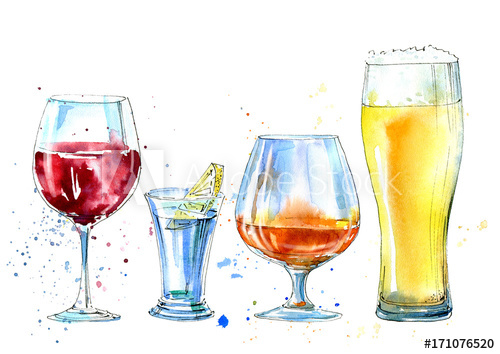 DESSERTEXTRA VIRGIN OLIVE OIL CHEESECAKE 8Almond & graham cracker crust, vanilla-orange infused batter, Monini extra virgin olive oil, strawberry basil compote, whipped creamCARROT CAKE 8Carrot, nuts, apple sauce, warm spice, cream cheese frostingTURTLE CHEESECAKE 8Chocolate-pecan crust, vanilla cheesecake, caramel, pecans, bittersweet chocolate, whipped creamWARM SALTED CARAMEL BREAD PUDDING 8Cinnamon apple fritter sweet bread, vanilla bean custard, warm sea-salt caramel sauce, vanilla bean ice creamCRÈME BRULEE 7Vanilla bean custard, bittersweet chocolate,torched sugar crust, whipped cream  (GF)WARM FARM-SIZE KILLER KOOKIE 8Peanut butter chocolate chip, vanilla bean ice cream, dark chocolate sauceCHOCOLATE TRIPLE LAYER TORTE 8Frangelico laced devil’s food chocolate cake, chocolate cream cheese frosting, vanilla crème anglaise, whipped cream